PRIVACYVERKLARING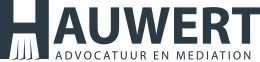 PERSOONSGEGEVENS DIE WORDEN VERWERKT Hauwert Advocatuur BV kan persoonsgegevens over u verwerken, doordat u gebruik maakt van de diensten van Hauwert Advocatuur BV, en/of omdat u deze zelf bij het invullen van een contactformulier op de website aan Hauwert Advocatuur BV verstrekt. Hauwert Advocatuur BV kan de volgende persoonsgegevens verwerken: contactgegevens en andere persoonsgegevens die nodig zijn ter behandeling van uw zaak door een advocaat van Hauwert Advocatuur BV, denk in ieder geval aan uw voor- en achternaam, uw adresgegevens, uw telefoonnummer en e-mailadres;contactgegevens en andere persoonsgegevens ingevuld op contactformulieren of andere webformulieren;contactgegevens verstrekt tijdens kennismakingsgesprekken;persoonsgegevens verkregen via of gegenereerd door onze website, elektronische nieuwsbrieven, commerciële e-mails of daaraan gerelateerde technologieën:IP-adres;uw surfgedrag op de website, daarmee verbonden websites, waaronder maar niet beperkt tot gegevens over het eerste bezoek, vorige bezoek en huidige bezoek, de bekeken pagina’s en de wijze waarop door de website wordt genavigeerd;persoonsgegevens verkregen uit het Handelsregister van de Kamer van Koophandel en uit het Kadaster.WAAROM HAUWERT ADVOCATUUR BV GEGEVENS NODIG HEEFT Hauwert Advocatuur BV verwerkt uw persoonsgegevens om telefonisch contact met u op te kunnen nemen en/of om u schriftelijk (per e-mail en/of per post) te kunnen benaderen. Daarnaast kan Hauwert Advocatuur BV uw persoonsgegevens gebruiken in het kader van het uitvoeren van een met u gesloten overeenkomst van opdracht, doorgaans bestaande uit juridische dienstverlening. Voorts worden de persoonsgegevens gebruikt voor het nakomen van wettelijke verplichtingen: De Wet ter voorkoming van witwassen en financieren van terrorisme (WWFT) verplicht advocaten en fiscalisten bepaalde informatie in te winnen en vast te leggen. Het gaat daarbij onder andere om een kopie van een identiteitsbewijs.HOE LANG GEGEVENS BEWAART Hauwert Advocatuur BV bewaart uw persoonsgegevens niet langer dan strikt nodig is om de doelen te realiseren, waarvoor uw gegevens worden verzameld. Uw gegevens worden niet langer dan een jaar bewaard indien er geen overeenkomst met u tot stand komt.DELEN MET ANDEREN Hauwert Advocatuur BV verstrekt uw persoonsgegevens alléén aan derden indien dit nodig is voor de uitvoering van een overeenkomst met u, of om te voldoen aan een wettelijke verplichting. IN KAART BRENGEN WEBSITEBEZOEK Op de website van Hauwert Advocatuur BV worden algemene bezoekgegevens bijgehouden, waaronder het IP-adres van uw computer en het tijdstip van opvraging en gegevens die uw browser meestuurt. Deze gegevens worden gebruikt voor analyses van bezoek- en klikgedrag op de website. gebruikt deze informatie om de werking van de website te verbeteren. Deze gegevens worden zo veel mogelijk geanonimiseerd en worden niet aan derden verstrekt. GOOGLE ANALYTICS Hauwert Advocatuur BV maakt gebruik van Google Analytics om bij te houden hoe gebruikers de websitegebruiken en hoe effectief de Adwords-advertenties van bij Google zoekresultaatpagina’s zijn. De aldus verkregen informatie wordt, met inbegrip van het adres van uw computer (IP-adres), overgebracht naar een door Google opgeslagen op servers in de Verenigde Staten. Lees het privacybeleid van Google voor meer informatie. Google gebruikt deze informatie om bij te houden hoe onze website gebruikt wordt, om rapporten over de Website aan te kunnen verstrekken en om haar adverteerders informatie over de effectiviteit van hun campagnes te kunnen bieden. Google kan deze informatie aan derden verschaffen indien Google hiertoe wettelijk wordt verplicht, of voor zover deze derden de informatie namens Google verwerken. Hauwert Advocatuur BV heeft hier geen invloed op. GEGEVENS INZIEN, AANPASSEN OF VERWIJDEREN U heeft het recht om uw persoonsgegevens in te zien, te corrigeren of te verwijderen. U kunt een verzoek tot inzage, correctie of verwijdering sturen naar info@hauwertadvocatuur.nl. Namens Hauwert Advocatuur BV zal zo snel mogelijk, maar binnen vier weken, op uw verzoek worden gereageerd. Hauwert Advocatuur BV neemt de bescherming van uw gegevens serieus en neemt passende maatregelen om misbruik, verlies, onbevoegde toegang, ongewenste openbaarmaking en ongeoorloofde wijziging tegen te gaan. De website van maakt gebruik van een betrouwbaar SSL Certificaat om te borgen dat uw persoonsgegevens niet in verkeerde handen vallen. Als u de indruk heeft dat uw gegevens niet goed beveiligd zijn of er aanwijzingen zijn van misbruik, of indien u meer informatie wenst over de beveiliging van door verzamelde persoonsgegevens, neem dan contact met op met Linda Hauwert op linda@hauwertadvocatuur.nl of via Hauwert Advocatuur BV, Parallelweg 36 6922 HR Duiven.